****Plus include all worksheets, PPTs, scripts, photos of realia… EVERYTHING you useSCRIPT OF Celeste Headlee: 10 ways to have a better conversation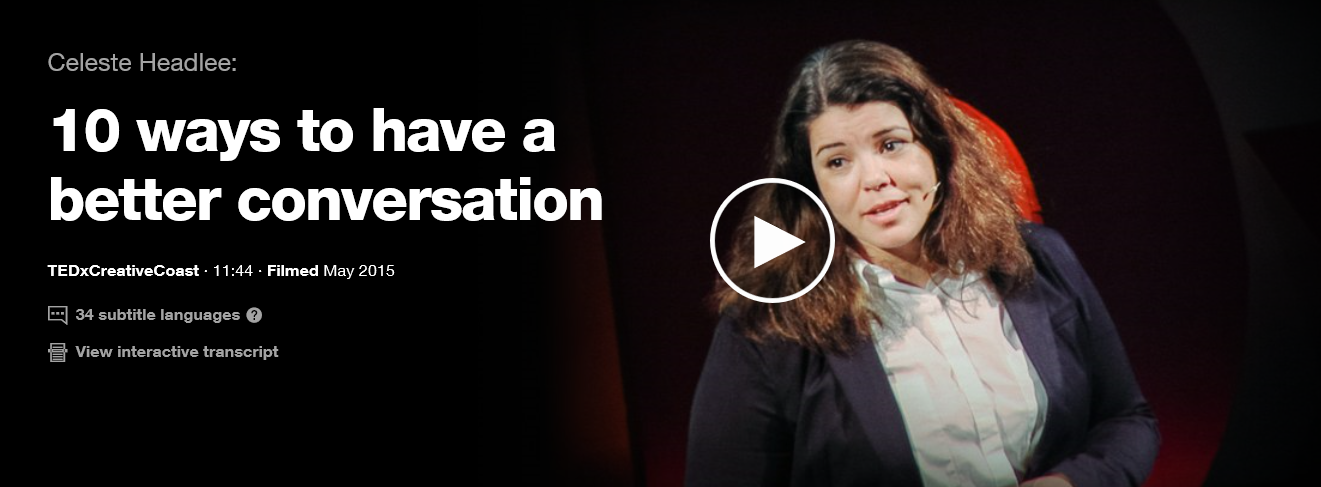 All right, I want to see a show of hands: how many of you have unfriended someone on Facebook because they said something offensive about politics or religion, childcare, food? 0:22 (Laughter) 0:24 And how many of you know at least one person that you avoid because you just don't want to talk to them? 0:29 (Laughter) 0:31 You know, it used to be that in order to have a polite conversation, we just had to follow the advice of Henry Higgins in "My Fair Lady": Stick to the weather and your health. But these days, with climate change and anti-vaxxing, those subjects -- 0:43 (Laughter) 0:45 are not safe either. So this world that we live in, this world in which every conversation has the potential to devolve into an argument, where our politicians can't speak to one another and where even the most trivial of issues have someone fighting both passionately for it and against it, it's not normal. Pew Research did a study of 10,000 American adults, and they found that at this moment, we are more polarized, we are more divided, than we ever have been in history. We're less likely to compromise, which means we're not listening to each other. And we make decisions about where to live, who to marry and even who our friends are going to be, based on what we already believe. Again, that means we're not listening to each other. A conversation requires a balance between talking and listening, and somewhere along the way, we lost that balance. 1:34 Now, part of that is due to technology. The smartphones that you all either have in your hands or close enough that you could grab them really quickly. According to Pew Research, about a third of American teenagers send more than a hundred texts a day. And many of them, almost most of them, are more likely to text their friends than they are to talk to them face to face. There's this great piece in The Atlantic. It was written by a high school teacher named Paul Barnwell. And he gave his kids a communication project. He wanted to teach them how to speak on a specific subject without using notes. And he said this: "I came to realize..." 2:07 (Laughter) 2:11 "I came to realize that conversational competence might be the single most overlooked skill we fail to teach. Kids spend hours each day engaging with ideas and each other through screens, but rarely do they have an opportunity to hone their interpersonal communications skills. It might sound like a funny question, but we have to ask ourselves: Is there any 21st-century skill more important than being able to sustain coherent, confident conversation?" 2:38 Now, I make my living talking to people: Nobel Prize winners, truck drivers, billionaires, kindergarten teachers, heads of state, plumbers. I talk to people that I like. I talk to people that I don't like. I talk to some people that I disagree with deeply on a personal level. But I still have a great conversation with them. So I'd like to spend the next 10 minutes or so teaching you how to talk and how to listen. 3:03 Many of you have already heard a lot of advice on this, things like look the person in the eye, think of interesting topics to discuss in advance, look, nod and smile to show that you're paying attention, repeat back what you just heard or summarize it. So I want you to forget all of that. It is crap. 3:23 (Laughter) 3:26 There is no reason to learn how to show you're paying attention if you are in fact paying attention. 3:34 (Laughter) 3:35 (Applause) 3:38 Now, I actually use the exact same skills as a professional interviewer that I do in regular life. So, I'm going to teach you how to interview people, and that's actually going to help you learn how to be better conversationalists. Learn to have a conversation without wasting your time, without getting bored, and, please God, without offending anybody. 3:59 We've all had really great conversations. We've had them before. We know what it's like. The kind of conversation where you walk away feeling engaged and inspired, or where you feel like you've made a real connection or you've been perfectly understood. There is no reason why most of your interactions can't be like that. 4:17 So I have 10 basic rules. I'm going to walk you through all of them, but honestly, if you just choose one of them and master it, you'll already enjoy better conversations. 4:26 Number one: Don't multitask. And I don't mean just set down your cell phone or your tablet or your car keys or whatever is in your hand. I mean, be present. Be in that moment. Don't think about your argument you had with your boss. Don't think about what you're going to have for dinner. If you want to get out of the conversation, get out of the conversation, but don't be half in it and half out of it. 4:49 Number two: Don't pontificate. If you want to state your opinion without any opportunity for response or argument or pushback or growth, write a blog. 5:01 (Laughter) 5:04 Now, there's a really good reason why I don't allow pundits on my show: Because they're really boring. If they're conservative, they're going to hate Obama and food stamps and abortion. If they're liberal, they're going to hate big banks and oil corporations and Dick Cheney. Totally predictable. And you don't want to be like that. You need to enter every conversation assuming that you have something to learn. The famed therapist M. Scott Peck said that true listening requires a setting aside of oneself. And sometimes that means setting aside your personal opinion. He said that sensing this acceptance, the speaker will become less and less vulnerable and more and more likely to open up the inner recesses of his or her mind to the listener. Again, assume that you have something to learn. 5:51 Bill Nye: "Everyone you will ever meet knows something that you don't." I put it this way: Everybody is an expert in something. 6:02 Number three: Use open-ended questions. In this case, take a cue from journalists. Start your questions with who, what, when, where, why or how. If you put in a complicated question, you're going to get a simple answer out. If I ask you, "Were you terrified?" you're going to respond to the most powerful word in that sentence, which is "terrified," and the answer is "Yes, I was" or "No, I wasn't." "Were you angry?" "Yes, I was very angry." Let them describe it. They're the ones that know. Try asking them things like, "What was that like?" "How did that feel?" Because then they might have to stop for a moment and think about it, and you're going to get a much more interesting response. 6:39 Number four: Go with the flow. That means thoughts will come into your mind and you need to let them go out of your mind. We've heard interviews often in which a guest is talking for several minutes and then the host comes back in and asks a question which seems like it comes out of nowhere, or it's already been answered. That means the host probably stopped listening two minutes ago because he thought of this really clever question, and he was just bound and determined to say that. And we do the exact same thing. We're sitting there having a conversation with someone, and then we remember that time that we met Hugh Jackman in a coffee shop. 7:16 (Laughter) 7:17 And we stop listening. Stories and ideas are going to come to you. You need to let them come and let them go. 7:25 Number five: If you don't know, say that you don't know. Now, people on the radio, especially on NPR, are much more aware that they're going on the record, and so they're more careful about what they claim to be an expert in and what they claim to know for sure. Do that. Err on the side of caution. Talk should not be cheap. 7:45 Number six: Don't equate your experience with theirs. If they're talking about having lost a family member, don't start talking about the time you lost a family member. If they're talking about the trouble they're having at work, don't tell them about how much you hate your job. It's not the same. It is never the same. All experiences are individual. And, more importantly, it is not about you. You don't need to take that moment to prove how amazing you are or how much you've suffered. Somebody asked Stephen Hawking once what his IQ was, and he said, "I have no idea. People who brag about their IQs are losers." 8:20 (Laughter) 8:22 Conversations are not a promotional opportunity. 8:27 Number seven: Try not to repeat yourself. It's condescending, and it's really boring, and we tend to do it a lot. Especially in work conversations or in conversations with our kids, we have a point to make, so we just keep rephrasing it over and over. Don't do that. 8:45 Number eight: Stay out of the weeds. Frankly, people don't care about the years, the names, the dates, all those details that you're struggling to come up with in your mind. They don't care. What they care about is you. They care about what you're like, what you have in common. So forget the details. Leave them out. 9:07 Number nine: This is not the last one, but it is the most important one. Listen. I cannot tell you how many really important people have said that listening is perhaps the most, the number one most important skill that you could develop. Buddha said, and I'm paraphrasing, "If your mouth is open, you're not learning." And Calvin Coolidge said, "No man ever listened his way out of a job." 9:31 (Laughter) 9:33 Why do we not listen to each other? Number one, we'd rather talk. When I'm talking, I'm in control. I don't have to hear anything I'm not interested in. I'm the center of attention. I can bolster my own identity. But there's another reason: We get distracted. The average person talks at about 225 word per minute, but we can listen at up to 500 words per minute. So our minds are filling in those other 275 words. And look, I know, it takes effort and energy to actually pay attention to someone, but if you can't do that, you're not in a conversation. You're just two people shouting out barely related sentences in the same place. 10:13 (Laughter) 10:15 You have to listen to one another. Stephen Covey said it very beautifully. He said, "Most of us don't listen with the intent to understand. We listen with the intent to reply." 10:27 One more rule, number 10, and it's this one: Be brief. 10:31 [A good conversation is like a miniskirt; short enough to retain interest, but long enough to cover the subject. -- My Sister] 10:37 (Laughter) 10:39 (Applause) All of this boils down to the same basic concept, and it is this one: Be interested in other people. 10:49 You know, I grew up with a very famous grandfather, and there was kind of a ritual in my home. People would come over to talk to my grandparents, and after they would leave, my mother would come over to us, and she'd say, "Do you know who that was? She was the runner-up to Miss America. He was the mayor of Sacramento. She won a Pulitzer Prize. He's a Russian ballet dancer." And I kind of grew up assuming everyone has some hidden, amazing thing about them. And honestly, I think it's what makes me a better host. I keep my mouth shut as often as I possibly can, I keep my mind open, and I'm always prepared to be amazed, and I'm never disappointed. 11:27 You do the same thing. Go out, talk to people, listen to people, and, most importantly, be prepared to be amazed. 11:37 Thanks. 11:38 (Applause) Vocabulary check worksheetPlease find the matched words in below box and fill the each blank If something is (             ), it is well planed, so that it clear and sensible and all its parts go well with each other.If someone (       ) to speak, he contradicted himself three or four times in the space of half an hour A (    ) is a person who knows a lot about a subject and is often asked to give information or opinion about it to the public When people  (      )  with each other or interact, they communicate as they work or spend time together While the other children (        ) and played togetherIf you describe something as (       ), you think that it is unimportant and not serious.Blank work sheet Celeste Headlee: 10 ways to have a better conversation< SKIP>4:17 So I have 10 basic rules. I'm going to walk you through all of them, but honestly, if you just choose one of them and master it, you'll already enjoy better conversations. 4:26 Number one: (               	). And I don't mean just set down your cell phone or your tablet or your car keys or whatever is in your hand. I mean, be present. Be in that moment. Don't think about your argument you had with your boss. Don't think about what you're going to have for dinner. If you want to get out of the conversation, get out of the conversation, but don't be half in it and half out of it. 4:49 Number two: (                          ) If you want to state your opinion without any opportunity for response or argument or pushback or growth, write a blog. 5:01 (Laughter) 5:04 Now, there's a really good reason why I don't allow pundits on my show: Because they're really boring. If they're conservative, they're going to hate Obama and food stamps and abortion. If they're liberal, they're going to hate big banks and oil corporations and Dick Cheney. Totally predictable. And you don't want to be like that. You need to enter every conversation assuming that you have something to learn. The famed therapist M. Scott Peck said that true listening requires a setting aside of oneself. And sometimes that means setting aside your personal opinion. He said that sensing this acceptance, the speaker will become less and less vulnerable and more and more likely to open up the inner recesses of his or her mind to the listener. Again, assume that you have something to learn. 5:51 Bill Nye: "Everyone you will ever meet knows something that you don't." I put it this way: Everybody is an expert in something. 6:02 Number three: (                                              ) In this case, take a cue from journalists. Start your questions with who, what, when, where, why or how. If you put in a complicated question, you're going to get a simple answer out. If I ask you, "Were you terrified?" you're going to respond to the most powerful word in that sentence, which is "terrified," and the answer is "Yes, I was" or "No, I wasn't." "Were you angry?" "Yes, I was very angry." Let them describe it. They're the ones that know. Try asking them things like, "What was that like?" "How did that feel?" Because then they might have to stop for a moment and think about it, and you're going to get a much more interesting response. 6:39 Number four: (                      ) That means thoughts will come into your mind and you need to let them go out of your mind. We've heard interviews often in which a guest is talking for several minutes and then the host comes back in and asks a question which seems like it comes out of nowhere, or it's already been answered. That means the host probably stopped listening two minutes ago because he thought of this really clever question, and he was just bound and determined to say that. And we do the exact same thing. We're sitting there having a conversation with someone, and then we remember that time that we met Hugh Jackman in a coffee shop. 7:16 (Laughter) 7:17 And we stop listening. Stories and ideas are going to come to you. You need to let them come and let them go. 7:25 Number five:   (                                )Now, people on the radio, especially on NPR, are much more aware that they're going on the record, and so they're more careful about what they claim to be an expert in and what they claim to know for sure. Do that. Err on the side of caution. Talk should not be cheap. 7:45 Number six:  (                          ) If they're talking about having lost a family member, don't start talking about the time you lost a family member. If they're talking about the trouble they're having at work, don't tell them about how much you hate your job. It's not the same. It is never the same. All experiences are individual. And, more importantly, it is not about you. You don't need to take that moment to prove how amazing you are or how much you've suffered. Somebody asked Stephen Hawking once what his IQ was, and he said, "I have no idea. People who brag about their IQs are losers." 8:22 Conversations are not a promotional opportunity. 8:27 Number seven: (                                ) It's condescending, and it's really boring, and we tend to do it a lot. Especially in work conversations or in conversations with our kids, we have a point to make, so we just keep rephrasing it over and over. Don't do that. 8:45 Number eight: (                   ) Frankly, people don't care about the years, the names, the dates, all those details that you're struggling to come up with in your mind. They don't care. What they care about is you. They care about what you're like, what you have in common. So forget the details. Leave them out. 9:07 Number nine: This is not the last one, but it is the most important one. (               ) I cannot tell you how many really important people have said that listening is perhaps the most, the number one most important skill that you could develop. Buddha said, and I'm paraphrasing, "If your mouth is open, you're not learning." And Calvin Coolidge said, "No man ever listened his way out of a job." 9:31 (Laughter) 9:33 Why do we not listen to each other? Number one, we'd rather talk. When I'm talking, I'm in control. I don't have to hear anything I'm not interested in. I'm the center of attention. I can bolster my own identity. But there's another reason: We get distracted. The average person talks at about 225 word per minute, but we can listen at up to 500 words per minute. So our minds are filling in those other 275 words. And look, I know, it takes effort and energy to actually pay attention to someone, but if you can't do that, you're not in a conversation. You're just two people shouting out barely related sentences in the same place. 10:13 (Laughter) 10:15 You have to listen to one another. Stephen Covey said it very beautifully. He said, "Most of us don't listen with the intent to understand. We listen with the intent to reply." 10:27 One more rule, number 10, and it's this one: (                )10:31 [A good conversation is like a miniskirt; short enough to retain interest, but long enough to cover the subject. -- My Sister] 10:37 (Laughter) 10:39 (Applause) All of this boils down to the same basic concept, and it is this one: Be interested in other people. 10:49 You know, I grew up with a very famous grandfather, and there was kind of a ritual in my home. People would come over to talk to my grandparents, and after they would leave, my mother would come over to us, and she'd say, "Do you know who that was? She was the runner-up to Miss America. He was the mayor of Sacramento. She won a Pulitzer Prize. He's a Russian ballet dancer." And I kind of grew up assuming everyone has some hidden, amazing thing about them. And honestly, I think it's what makes me a better host. I keep my mouth shut as often as I possibly can, I keep my mind open, and I'm always prepared to be amazed, and I'm never disappointed. 11:27 You do the same thing. Go out, talk to people, listen to people, and, most importantly, be prepared to be amazed. 11:37 Thanks. 11:38 (Applause) Blank Worksheet Answer Don't multitask _ . Be in that momentDon't pontificate _ If you want to state your opinion without any opportunity for response or argument or pushback or growth, write a blog. Use open-ended questions_ Start your questions with who, what, when, where, why or how. If you put in a complicated questionGo with the flow _ That means thoughts will come into your mind and you need to let them go out of your mindIf you don't know, say that you don't know. _Now, people on the radio, especially on NPR, are much more aware that they're going on the record, and so they're more careful about what they claim to be an expert in and what they claim to know for sure. Do thatDon't equate your experience with theirs _ All experiences are individual. And, more importantly, it is not about you.Try not to repeat yourself Stay out of the weeds._ They care about what you're like, what you have in common. So forget the details. Leave them out. Listen. _ it is the most important oneBe brief. _ A good conversation is like a miniskirt; short enough to retain interest, but long enough to cover the subject. -- My SisterRealia-# words 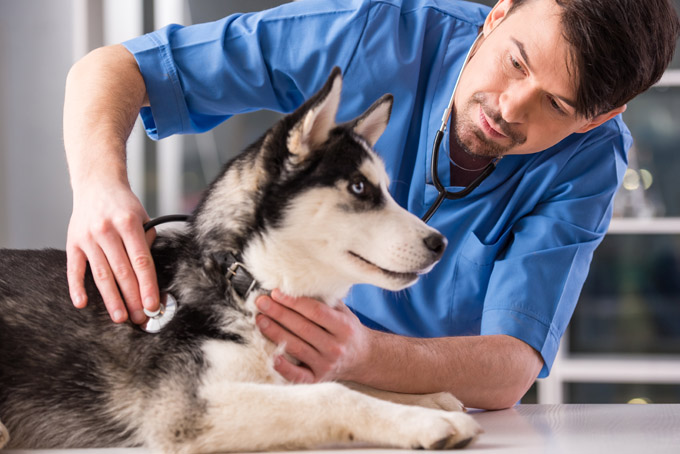 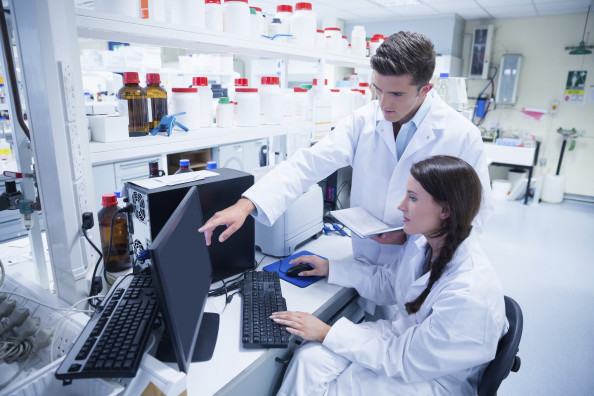  Listening   ☐ Speaking   ☐ Reading   ☐ Grammar  ☐ WritingTopic:  10ways to have better conversationInstructor:Sylvia Level:Upper Intermediate(Adult)Students:12Length:50  MinutesMaterials:  -. 18 copies of the reading script of subject-. 18 copies of vocabulary check worksheets -.  Blank questions worksheets -. Listening file. http://www.ted.com/talks/celeste_headlee_10_ways_to_have_a_better_conversation-. Questions  for conversation-. Relia for -. Board and markAims: (3)-.  To improve the listening skill by filling the blank in the script -.  Learn about  “10ways to have better conversation” by understanding the script’s content and make student to apply their real life.-. To learn about vocabulary related to conversation and diverse ideas of conversation-. To have a conversation with partner and improve the speaking skills in the same time  Language Skills: (4- Integrated)Speaking: conversation with partner about the subject Listening : listing the audio file “10ways to have better conversation” Reading : filling the blanks of script, Writing: answering the vocabulary check worksheets.Language Systems: (3-5)-. Lexis : filling the word blank  worksheets -. Phonology : listening the audio file and checking the difficult pronunciation of words -. Function:  conversation with partner. Assumptions:Students already know-. How the class is set up and run ( there will be 6 students at each table )-. The teacher’s style of teaching and the pace of the course.-. All students are adult and they can understand the basic structure of grammar.Anticipated Errors and Solutions:-if students can’t easily understand passage ->  listen again until they get understanding.- if students can’t catch the detail -> pause-play-pause-play listen- if students finish their vocabulary worksheets than expected -> asking the questions to student and give questions related to the wordsReferences:-. TED AUDIO :http://www.ted.com/talks/celeste_headlee_10_ways_to_have_a_better_conversation-.  WWW.Dictionary.comLead-InLead-InLead-InLead-InMaterials: Board  and markerMaterials: Board  and markerMaterials: Board  and markerMaterials: Board  and markerTimeSet UpStudent ActivityTeacher Talk3minHello, everyone how are you?Today, we are going to listen Ted presentation. The presentation topic is “ 10ways to have better conversation” it is the most viewed subject.  Write the important qualities on the board Before we listen the presentation, we are going to learn some words that we can listen in the presentation Pre-ActivityPre-ActivityPre-ActivityPre-ActivityMaterials:-. Vocabulary check work sheet, board, Realia Materials:-. Vocabulary check work sheet, board, Realia Materials:-. Vocabulary check work sheet, board, Realia Materials:-. Vocabulary check work sheet, board, Realia TimeSet UpStudent ActivityTeacher Talk10Individually (5)Whole class  (5)ProcedureInstruction ICQNow can you check the vocabulary on your sheet?Where these words come from?These words might be difficult for you. Answer the questions individually. Vocabulary Could you check the worksheet? you can find the few words which might be difficult for you. Answer the questions individually. (distribute the worksheets ) Monitor the students Giving warning time : 30sec left. Check the answer together ‘CCQ” Coherent : -.What is the similar word with consistent, reasoned, rational?-. How we can make the expression using the “coherent” – coherent plan, coherent story, coherent explanation etc…2.  interact-. Is the interaction’s meaning similar with interplay?-. Do you think that conversation is the way to interaction?3.Pundit (Picture Realia)-.  What do you think they are?-.  Do you think specialist is similar meaning of pundit?4. Condescend - what is the similar with patronize, look down on, belittle - how do you feel when someone condescend you?5. Trivial  - what is the similar with unimportant, small, minor, petty ..-  what is the things that you consider as trivial works?Main ActivityMain ActivityMain ActivityMain ActivityMaterials: audio file, blank work sheets Materials: audio file, blank work sheets Materials: audio file, blank work sheets Materials: audio file, blank work sheets TimeSet UpStudent ActivityTeacher Talk15min10 min Whole class Procedure <distribute the blank worksheet>instructionListen the ‘TED’ presentationNow, I’m going to play the ‘ted’ presentation subject 10ways to have a better conversation. Listen carefully and if you can, try to check the 10 of conversation method CCQ Can you take a note? What do you think the Ms. celeste headlee is talking about?Do you want to listen on more time?Listen againListen detail Okay, now I will replay the only blank sections in all the worksheet, listen carefully and try to fill the blank < after repeat, check the answer > Post ActivityPost ActivityPost ActivityPost ActivityMaterials: board, questions Materials: board, questions Materials: board, questions Materials: board, questions TimeSet UpStudent ActivityTeacher Talk102min GroupsWhole class Free productionInstruction Now did you understand the presentation’s content? Good job guys. from now on We are going have a conversation with your partner using some questions <write the questions on the board>CCQ Choose one of the method that you think most useful and important way of conversation and sharing with your partnerSharing your experiences with your partner about failure of communication in the past Do you think the messengers (facebook, instargram, kakaotalk etc.) are good way to conversation? Sharing your opinion with your partner. Conclusion are there anyone who want to sharing your opinion about question number 1?( 2-3 students)< Give homework>Please make 3 of example sentences using words we learned before. Thanks for attending today class guysHave nice day! SOS ActivitySOS ActivitySOS ActivitySOS ActivityMaterials: N/AMaterials: N/AMaterials: N/AMaterials: N/ATimeSet UpStudent ActivityTeacher Talk3Whole class < review >Instruction <ICQ>Hey guys Do you remember the words welearned before?  Do you explain the meaning of words?Coherent   B. Interact   C.Pundit    D. Condescend    E. Trivial 